Publicado en Madrid el 19/09/2016 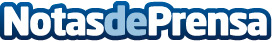 Aspiración de polvo de harina en panadería industrial y artesanaLas profesiones como minería o carpintería se sufren enfermedades ocupacionales respiratorias, no son las únicas que sufren la aspiración de polvo o gases insalubresDatos de contacto:Barin Nota de prensa publicada en: https://www.notasdeprensa.es/aspiracion-de-polvo-de-harina-en-panaderia Categorias: Logística Seguros http://www.notasdeprensa.es